Dear parents and carers, I’m writing to provide you with the latest information about COVID-19 and ACT public schools.The ACT Chief Minister announced that from 5pm today ACT public school students should stay at home while the ACT enters a seven day COVID-19 lock down. Families should keep their children at home if they can. All ACT public schools will remain open for vulnerable children and for children whose parents cannot work from home. During this period, home learning resources by year level are available on the Education Directorate’s website for students and families to undertake self-directed learning from home during this period.Our teachers will be spending this time preparing to move to remote learning should the lockdown be extended.All students aged 13 and older are required to wear masks at all times outside of the home. Younger children are exempt. Any person who has a physical or mental health illness or condition, or disability, which makes wearing a face mask unsuitable is not required to wear a mask. As you can appreciate, this is a fast-moving situation and we will do our best to keep you informed. To assist parents, carers and the broader school community, frequently asked questions and other information is available on the Education Directorate website. I’d like to acknowledge the strength of our school community. I’d also like to acknowledge this has been a challenging period for our families and students, and I thank you for your continued support of each other. I will write to you if further decisions are made that impact our school.Please also regularly check the latest advice from ACT Health at Home - COVID-19 (act.gov.au), and more information will be available from ACT Health social media channels.Kind regards,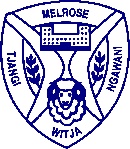 Simon VaughanMarr St PearceFax: (02) 6142 0701PrincipalCanberra ACT 2607www.melrosehs.act.edu.auMelrose High SchoolPh: (02) 6142 0700www.facebook.com/MelroseHSCanberra